2017. gada 4. jūlijā	Noteikumi Nr. 387Rīgā	(prot. Nr. 33 6 §)Grozījumi Ministru kabineta 2006. gada 27. jūnija noteikumos Nr. 508 "Noteikumi par aizsargjoslām ap valsts aizsardzības objektiem un šo aizsargjoslu platumu"Izdoti saskaņā ar Aizsargjoslu likuma 23.1 panta trešo daļuIzdarīt Ministru kabineta 2006. gada 27. jūnija noteikumos Nr. 508 "Noteikumi par aizsargjoslām ap valsts aizsardzības objektiem un šo aizsargjoslu platumu" (Latvijas Vēstnesis, 2006, 101., 208. nr.; 2008, 19., 117., 183. nr.; 2009, 71. nr.; 2011, 60. nr.; 2012, 101., 160. nr.; 2014, 155. nr.; 2015, 163.; 2016, 199. nr.) šādus grozījumus:1. Aizstāt 2.1. apakšpunktā vārdu "Alūksne" ar vārdiem "Alūksnes novads, Alūksne". 2. Papildināt noteikumus ar 2.1.1 un 2.1.2 apakšpunktu šādā redakcijā:"2.1.1 Alūksnes novads, Alsviķu pagasts, "Lāčusils", kadastra Nr. 3642 008 0070 – 25 metri;2.1.2 Carnikavas novads, Gauja, "Carnikavas sakaru tornis", kadastra Nr. 8052 002 1722 – 25 metri;".3. Aizstāt 2.2. apakšpunktā vārdu "Cēsis" ar vārdiem "Cēsu novads, Cēsis".4. Papildināt noteikumus ar 2.2.1 apakšpunktu šādā redakcijā:"2.2.1 Daugavpils novads, Vaboles pagasts, "Meža Mackeviči", kadastra Nr. 4494 006 0003 – 25 metri;".5. Papildināt noteikumus ar 2.3.1 un 2.3.2 apakšpunktu šādā redakcijā:"2.3.1 Dundagas novads, Kolkas pagasts, Kolka, "Kolkas tornis", kadastra Nr. 8862 0070 357 – 25 metri; 2.3.2 Engures novads, Lapmežciema pagasts, Ragaciems, "Jūras priede", būves kadastra apzīmējums 9066 001 0604 004 – 25 metri;".6. Izteikt 2.4. apakšpunktu šādā redakcijā:"2.4. Ķeguma novads, Rembates pagasts, "NBS Aviācijas bāze", kadastra Nr. 7484 005 0031 – saskaņā ar šo noteikumu 1. pielikumu;".7. Svītrot 2.7. apakšpunktu.8. Papildināt noteikumus ar 2.8.1 un 2.8.2 apakšpunktu šādā redakcijā:"2.8.1 Liepāja, Teātra iela 3, kadastra Nr. 1700 033 0097 – 25 metri;2.8.2 Liepāja, Vecā ostmala 49, kadastra Nr. 1700 030 0018 – 25 metri;".9. Aizstāt 2.9. apakšpunktā skaitli "1/2" ar skaitli "1".10. Aizstāt 2.10. apakšpunktā vārdus "Liepājas rajons" ar vārdiem "Nīcas novads". 11. Aizstāt 2.12. apakšpunktā vārdus "Liepājas rajons, Sakas novads" ar vārdiem "Pāvilostas novads".12. Aizstāt 2.13. apakšpunktā vārdus "Liepājas rajons" ar vārdiem "Pāvilostas novads".13. Papildināt noteikumus ar 2.13.1, 2.13.2, 2.13.3 un 2.13.4 apakšpunktu šādā redakcijā:"2.13.1 Mērsraga novads, Mērsrags, Bākas iela 62, kadastra Nr. 8878 003 0061 – 25 metri; 2.13.2 Nīcas novads, Nīcas pagasts, Jūrmalciems, "Jūrmalciema radiobāka", būves kadastra apzīmējums 6478 019 0132 003 – 25 metri; 2.13.3 Pāvilostas novads, Sakas pagasts, "Vigulīši", būves kadastra apzīmējums 6486 013 0061 013 – 25 metri;2.13.4 Pāvilostas novads, Sakas pagasts, "Sīgas", kadastra Nr. 6486 013 0100 – 25 metri;".14. Aizstāt 2.16. apakšpunktā vārdus "lidlauks "Rēzekne"" ar vārdiem "Kuciņi, "Lidlauks Rēzekne"".15. Aizstāt 2.16.1 apakšpunktā vārdus un skaitli "Basteja bulvāris 14" ar vārdiem un skaitli "Zigfrīda Annas Meierovica bulvāris 14".16. Papildināt noteikumus ar 2.16.3 apakšpunktu šādā redakcijā:"2.16.3 Rīga, Bezdelīgu iela 3, kadastra Nr. 0100 061 0045 – 25 metri;".17. Papildināt noteikumus ar 2.19.1 un 2.19.2 apakšpunktu šādā redakcijā:"2.19.1 Rīga, Ezermalas iela 6, kadastra Nr. 0100 085 0229 – 25 metri;2.19.2 Rīga, Sprukstes iela 1, kadastra Nr. 0100 085 0021 – 25 metri;".18. Izteikt 2.20. apakšpunktu šādā redakcijā:"2.20. Rīga, Birzes iela 4, kadastra Nr. 0100 103 0143, un Rīga, Flotes iela 10, kadastra Nr. 0100 103 0155 – 25 metri;".19. Aizstāt 2.21. apakšpunktā vārdus un skaitli "Kalnciema iela 11b" ar vārdiem un skaitli "Kalnciema iela 11B".20. Papildināt 2.22. apakšpunktu aiz vārda "metri" ar vārdiem un skaitli  "– saskaņā ar šo noteikumu 3. pielikumu".21. Izteikt 2.23. apakšpunktu šādā redakcijā:"2.23. Rīga, Krustabaznīcas iela 9B, kadastra Nr. 0100 091 2037 – 25 metri – saskaņā ar šo noteikumu 3. pielikumu;".22. Papildināt 2.24. apakšpunktu aiz vārda "metri" ar vārdiem un skaitli "– saskaņā ar šo noteikumu 3. pielikumu;".23. Aizstāt 2.24.1 un 2.25. apakšpunktā vārdus "K. Valdemāra" ar vārdiem "Krišjāņa Valdemāra".24. Aizstāt 2.25.1 apakšpunktā vārdus un skaitli "K. Barona iela 99a" ar vārdiem un skaitli "Krišjāņa Barona iela 99A".25. Papildināt noteikumus ar 2.25.2 apakšpunktu šādā redakcijā:"2.25.2 Rīga, Krišjāņa Valdemāra iela 2A, kadastra Nr. 0100 009 0052 – 25 metri;".26. Papildināt 2.26.2 un 2.26.4 apakšpunktu aiz vārda "metri" ar vārdiem un skaitli "– saskaņā ar šo noteikumu 4. pielikumu".27. Izteikt 2.29. apakšpunktu šādā redakcijā:"2.29. Ādažu novads, Kadaga, "Ādažu nacionālais mācību centrs", "Smilšlauki" un "Poligona mežs 8044", kadastra Nr. 8044 005 0053, 8044 005 0054, 8044 005 0213 un 8044 006 0064, Sējas novads, "Ādažu nacionālais mācību centrs" un "Poligons", kadastra Nr. 8092 003 0082 un 8092 003 0107, un Saulkrastu novads, Saulkrastu pagasts, "Poligons", kadastra Nr. 8033 004 0794 – 25 metri;".28. Aizstāt 2.30. apakšpunktā vārdus "Rīgas rajons" ar vārdiem "Olaines novads".29. Izteikt 2.31. apakšpunktu šādā redakcijā:"2.31. Olaines novads, Olaines pagasts, Stūnīši, "Rīti", kadastra Nr. 8080 001 0093 – 300 metru;".30. Svītrot 2.31.1 apakšpunktā vārdus "Rīgas rajons".31. Papildināt noteikumus ar 2.33.1, 2.33.2, 2.33.3 un 2.33.4 apakšpunktu šādā redakcijā:"2.33.1 Rojas novads, Roja, Mazupītes iela 6, būves kadastra apzīmējums 8882 008 0728 056 – 25 metri;2.33.2 Salacgrīvas novads, Salacgrīvas pagasts, "Aizvēji", kadastra Nr. 6672 007 0061 – 25 metri;2.33.3 Salacgrīvas novads, Salacgrīvas pagasts, "Kapteiņi 1", kadastra Nr. 6672 012 0062 – 25 metri;2.33.4 Saulkrastu novads, Saulkrastu pagasts, Zvejniekciems, Upes iela 58, būves kadastra apzīmējums 8033 001 0169 008 – 25 metri;".32. Aizstāt 2.34. apakšpunktā vārdus "Talsu rajons" ar vārdiem "Dundagas novads".33. Papildināt noteikumus ar 2.35.1 apakšpunktu šādā redakcijā:"2.35.1 Vaiņodes novads, Embūtes pagasts, "Poligons", kadastra Nr. 6454 003 0174 – 600 metri;".34. Aizstāt 2.39., 2.40. un 2.41. apakšpunktā vārdu "rajons" ar vārdu "novads".35. Izteikt 2.42. apakšpunktu šādā redakcijā:"2.42. Ventspils novads, Vārves pagasts, "Medņi 1", "Medņi 2", "Medņi 3", "Čalas", kadastra Nr. 9884 002 0052, 9884 002 0051, 9884 002 0050 un 9884 002 0055 – 25 metri;".36. Papildināt noteikumus ar 2.43., 2.44., 2.45., 2.46., 2.47., 2.48. un 2.49. apakšpunktu šādā redakcijā:"2.43. Ventspils novads, Jūrkalnes pagasts, "Jūrkalnes tornis", kadastra Nr. 9850 001 0266 – 25 metri;2.44. Ventspils novads, Tārgales pagasts, Jaunupe, "Jaunupītes", kadastra Nr. 9866 006 0062 – 25 metri;2.45. Ventspils novads, Tārgales pagasts, Lielirbe, "Mazkūkiņi", kadastra Nr. 9866 004 0114 – 25 metri;2.46. Ventspils novads, Tārgales pagasts, Tārgale, "Tornis", kadastra Nr. 9866 026 0153 – 25 metri;2.47. Ventspils novads, Užavas pagasts, "Antenas lauks", kadastra Nr. 9878 003 0289 – 25 metri;2.48. Ventspils novads, Užavas pagasts, "Sakaru tornis", kadastra Nr. 9878 003 0278 – 25 metri;2.49. Rīga, Jēkaba iela 11, kadastra Nr. 01000080056 – saskaņā ar šo noteikumu 5. pielikumu."37. Izteikt pielikumu šādā redakcijā:"1. pielikumsMinistru kabineta2006. gada 27. jūnija noteikumiem Nr. 508I. Aizsargjosla ap Nacionālo bruņoto spēku aviācijas bāzi(robežu shēma)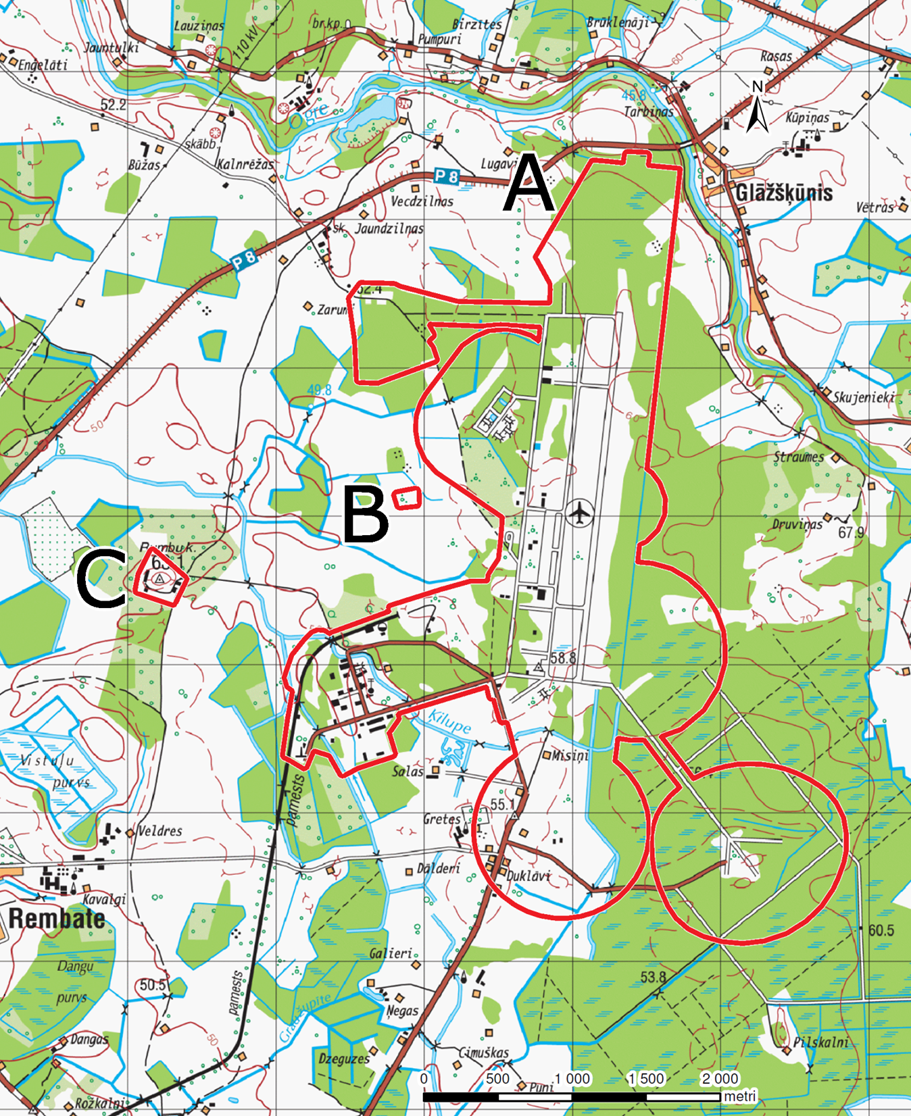 II. Aizsargjosla ap Nacionālo bruņoto spēku aviācijas bāzi(robežpunktu koordinātas)38. Papildināt noteikumus ar 3., 4. un 5. pielikumu šādā redakcijā:"3. pielikumsMinistru kabineta2006. gada 27. jūnija noteikumiem Nr. 508I. Aizsargjosla ap valsts aizsardzības objektu Rīgā, Krustabaznīcas ielā 9 (kadastra Nr. 0100 091 0090), Rīgā, Krustabaznīcas ielā 9b (kadastra Nr. 0100 091 2037), un Rīgā, Krustabaznīcas ielā 11 (kadastra Nr. 0100 091 0112)(robežu shēma)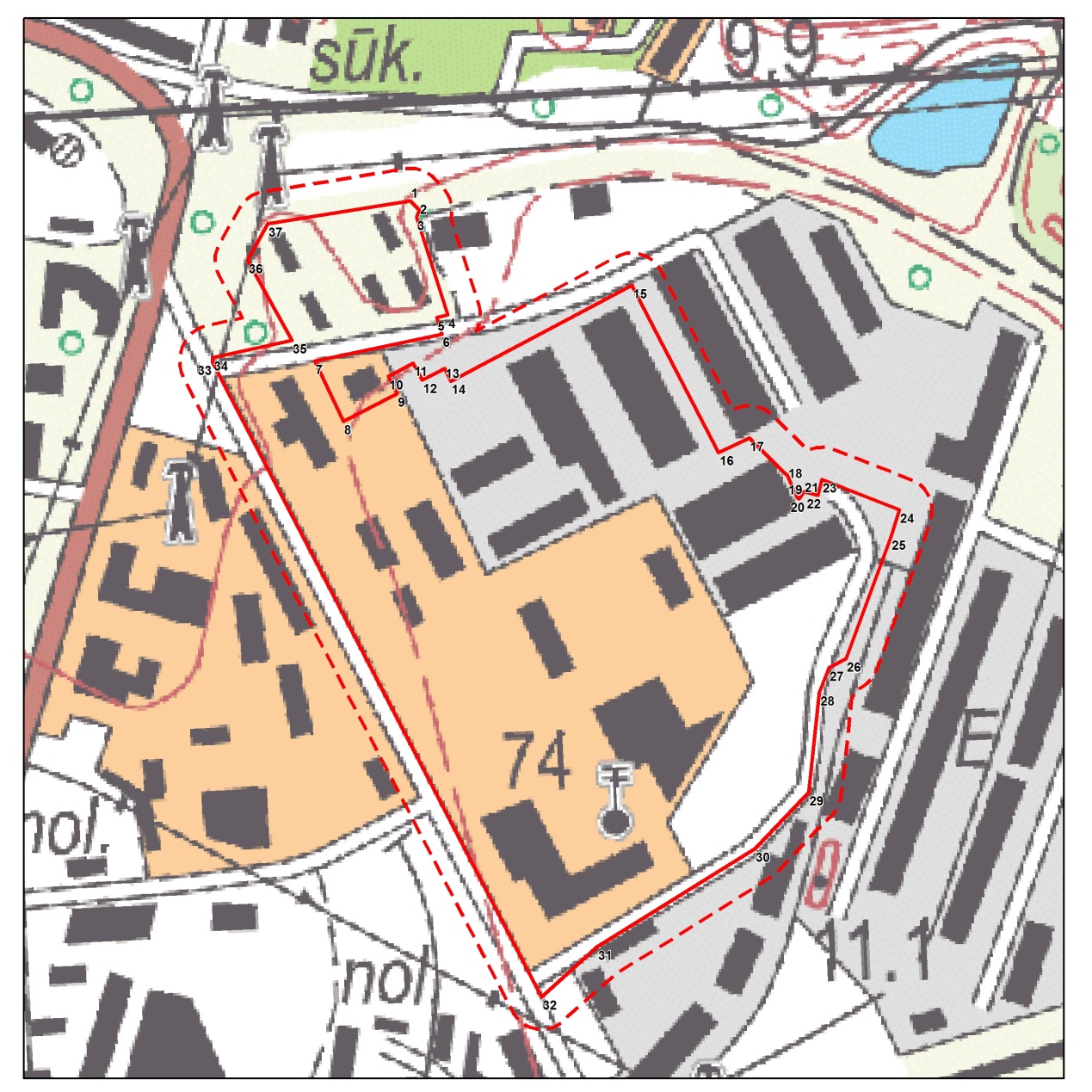 ------ aizsargjosla________       robežposmiII. Aizsargjosla ap valsts aizsardzības objektiem Rīgā, Krustabaznīcas ielā 9 (kadastra Nr. 01000910090), Rīgā, Krustabaznīcas ielā 9b (kadastra Nr. 01000912037), un Rīgā, Krustabaznīcas ielā 11 (kadastra Nr.0100091 0112) (robežpunktu koordinātas)4. pielikumsMinistru kabineta2006. gada 27. jūnija noteikumiem Nr. 508I. Aizsargjosla ap Rīgas pili(robežu shēma)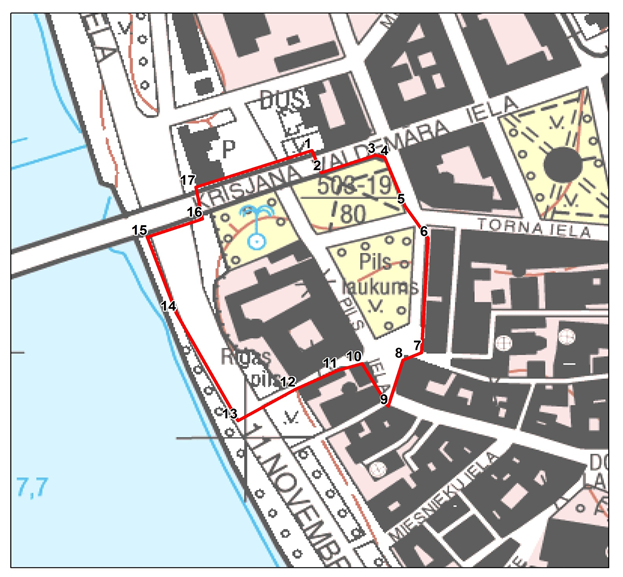 II. Aizsargjosla ap Rīgas pili(robežpunktu koordinātas)5. pielikumsMinistru kabineta2006. gada 27. jūnija noteikumiem Nr. 508I. Aizsargjosla ap Saeimas objektu(robežu shēma)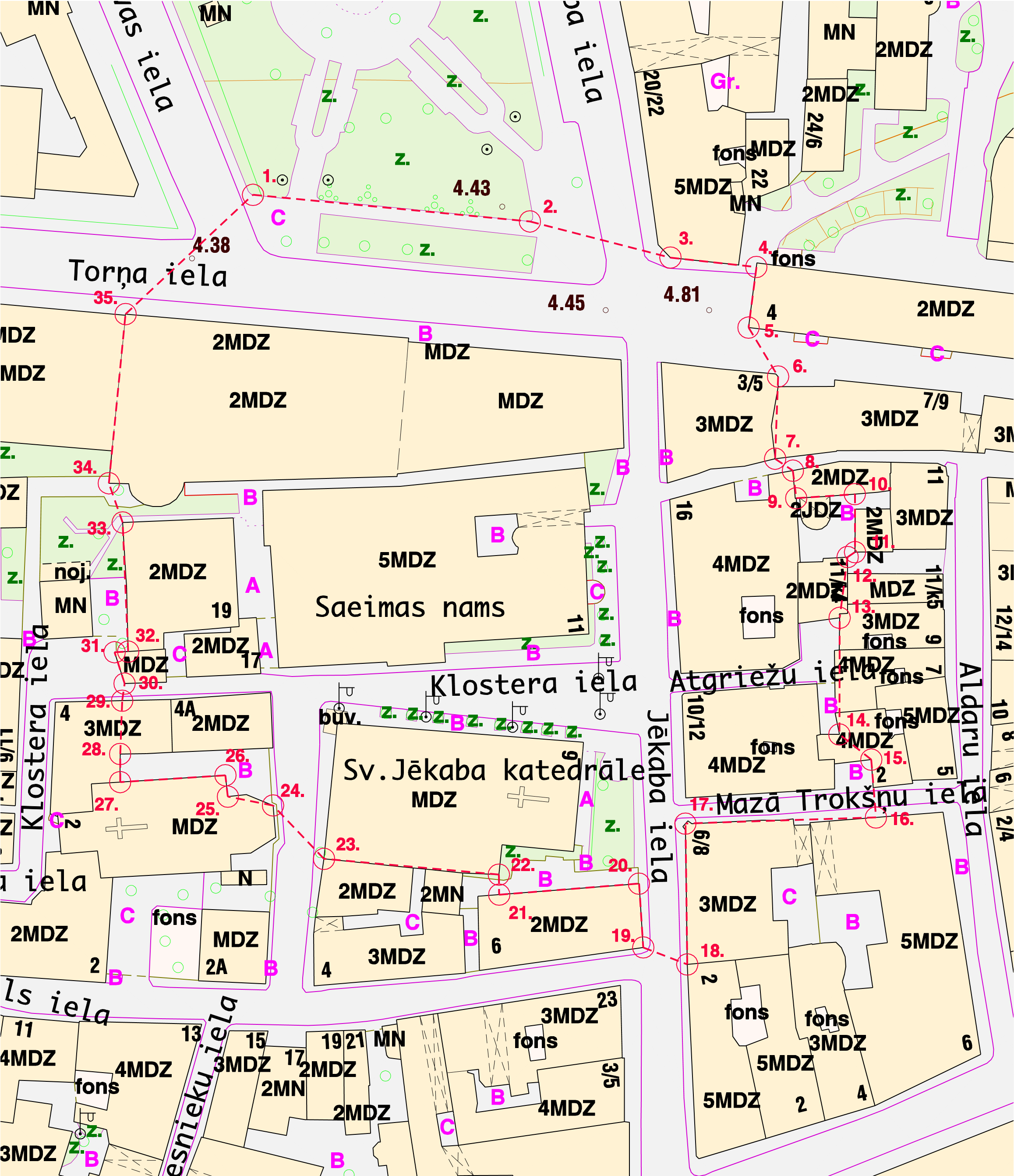 II. Aizsargjosla ap Saeimas objektu(robežpunktu koordinātas)Ministru prezidents	Māris KučinskisAizsardzības ministrs 	Raimonds BergmanisRobežpunktu koordinātas
 LKS-92 TMRobežpunktu koordinātas
 LKS-92 TMRobežpunktu koordinātas
 LKS-92 TMAizsargjoslas robežposmiAizsargjoslas robežposmiAizsargjoslas robežposmiNr. p. k.X koordinātaY koordinātaNr. p. k.Robežposma virziensRobežposma garums (m)1.295402,440552132,294Robežposmu atskaites sākums – 1. atzīme1.no 1. atzīmes uz 2. atzīmi  austrumu virzienā99,9822.295392,825552231,8132.no 2. atzīmes uz 3. atzīmi austrumu virzienā101,9483.295383,022552333,2893.no 3. atzīmes uz 4. atzīmi austrumu virzienā11,2914.295381,936552344,5284.no 4. atzīmes uz 5. atzīmi ziemeļu virzienā17,0945.295398,882552346,7725.no 5. atzīmes uz 6. atzīmi ziemeļu virzienā48,5026.295446,964552353,1416.no 6. atzīmes uz 7. atzīmi ziemeļaustrumu virzienā19,497.295459,456552368,1017.no 7. atzīmes uz 8. atzīmi austrumu virzienā11,8518.295458,892552379,9398.no 8. atzīmes uz 9. atzīmi austrumu virzienā129,6379.295452,725552509,4299.no 9. atzīmes uz 10. atzīmi dienvidaustrumu virzienā11,41410.295443,918552516,68910.no 10. atzīmes uz 11. atzīmi dienvidaustrumu virzienā10,7311.295435,638552523,51311.no 11. atzīmes uz 12. atzīmi dienvidu virzienā70,74712.295365,628552513,33112.no 12. atzīmes uz 13. atzīmi austrumu virzienā117,17413.295354,361552629,96213.no 13. atzīmes uz 14. atzīmi austrumu virzienā100,01614.295344,743552729,51414.no 14. atzīmes uz 15. atzīmi dienvidu virzienā156,51415.295189,192552712,17915.no 15. atzīmes uz 16. atzīmi dienvidu virzienā140,87816.295049,181552696,57616.no 16. atzīmes uz 17. atzīmi dienvidu virzienā51,56817.294997,930552690,86417.no 17. atzīmes uz 18. atzīmi dienvidu virzienā224,8318.294774,483552665,96318.no 18. atzīmes uz 19. atzīmi dienvidu virzienā135,32419.294639,992552650,97519.no 19. atzīmes uz 20. atzīmi dienvidu virzienā127,57620.294513,201552636,84520.no 20. atzīmes uz 21. atzīmi dienvidu virzienā136,81621.294377,227552621,69221.no 21. atzīmes uz 22. atzīmi dienvidu virzienā16,38122.294360,947552619,87822.no 22. atzīmes uz 23. atzīmi dienvidu virzienā28,32323.294332,798552616,74123.no 23. atzīmes uz 24. atzīmi dienvidu virzienā202,16724.294131,876552594,34024.no 24. atzīmes uz 25. atzīmi dienvidu virzienā261,89125.293871,597552565,32325.no 25. atzīmes uz 26. atzīmi dienvidu virzienā3,58926.293868,030552564,92526.no 26. atzīmes uz 27. atzīmi dienvidu virzienā299,75227.293570,124552531,71227.no 27. atzīmes uz 28. atzīmi dienvidu virzienā253,46228.293318,223552503,62928.no 28. atzīmes uz 29. atzīmi dienvidaustrumu virzienā45,28729.293291,488552540,18329.no 29. atzīmes uz 30. atzīmi dienvidaustrumu virzienā85,98730.293222,186552591,08430.no 30. atzīmes uz 31. atzīmi dienvidu virzienā49,43831.293176,054552608,85931.no 31. atzīmes uz 32. atzīmi dienvidu virzienā61,46532.293117,685552628,12032.no 32. atzīmes uz 33. atzīmi dienvidu virzienā109,80433.293007,988552623,27833.no 33. atzīmes uz 34. atzīmi dienvidrietumu virzienā115,68534.292902,173552576,52034.no 34. atzīmes uz 35. atzīmi dienvidrietumu virzienā108,70435.292826,393552498,58535.no 35. atzīmes uz 36. atzīmi dienvidrietumu virzienā48,08936.292806,056552455,00836.no 36. atzīmes uz 37. atzīmi dienvidu virzienā115,75437.292691,078552441,62837.no 37. atzīmes uz 38. atzīmi austrumu virzienā99,71638.292682,045552540,93438.no 38. atzīmes uz 39. atzīmi austrumu virzienā132,29439.292645,583552668,10439.no 39. atzīmes uz 40. atzīmi dienvidaustrumu virzienā132,27940.292578,717552782,23940.no 40. atzīmes uz 41. atzīmi dienvidaustrumu virzienā98,38641.292513,915552856,27041.no 41. atzīmes uz 42. atzīmi  dienvidaustrumu virzienā15,67842.292502,521552867,03942.no 42. atzīmes uz 43. atzīmi dienvidaustrumu virzienā63,1243.292454,030552907,44643.no 43. atzīmes uz 44. atzīmi dienvidaustrumu virzienā29,50144.292430,224552924,87044.no 44. atzīmes uz 45. atzīmi dienvidaustrumu virzienā98,54945.292346,680552977,14145.no 45. atzīmes uz 46. atzīmi dienvidu virzienā132,6446.292221,321553020,48446.no 46. atzīmes uz 47. atzīmi dienvidu virzienā96,88447.292124,864553029,57247.no 47. atzīmes uz 48. atzīmi dienvidu virzienā118,41148.292006,455553030,33048.no 48. atzīmes uz 49. atzīmi dienvidu virzienā170,76349.291842,305552983,26749.no 49. atzīmes uz 50. atzīmi dienvidrietumu virzienā180,40150.291689,648552887,14050.no 50. atzīmes uz 51. atzīmi dienvidrietumu virzienā199,72351.291561,798552733,70151.no 51. atzīmes uz 52. atzīmi rietumu virzienā142,12652.291513,184552600,14852.no 52. atzīmes uz 53. atzīmi dienvidaustrumu virzienā246,69353.291318,778552752,01553.no 53. atzīmes uz 54. atzīmi dienvidaustrumu virzienā110,49854.291230,186552818,05554.no 54. atzīmes uz 55. atzīmi ziemeļaustrumu virzienā80,78855.291265,951552890,49555.no 55. atzīmes uz 56. atzīmi austrumu virzienā76,78656.291292,481552962,55256.no 56. atzīmes uz 57. atzīmi austrumu virzienā71,59657.291310,958553031,72357.no 57. atzīmes uz 58. atzīmi  austrumu virzienā86,65958.291325,903553117,08458.no 58. atzīmes uz 59. atzīmi austrumu virzienā85,67659.291329,482553202,68559.no 59. atzīmes uz 60. atzīmi austrumu virzienā76,35360.291326,337553278,97360.no 60. atzīmes uz 61. atzīmi austrumu virzienā89,1561.291312,552553367,05161.no 61. atzīmes uz 62. atzīmi austrumu virzienā79,98962.291291,590553444,24562.no 62. atzīmes uz 63. atzīmi austrumu virzienā85,78763.291264,990553525,80463.no 63. atzīmes uz 64. atzīmi dienvidaustrumu virzienā87,70264.291222,299553602,41464.no 64. atzīmes uz 65. atzīmi dienvidaustrumu virzienā80,96765.291179,937553671,41565.no 65. atzīmes uz 66. atzīmi dienvidaustrumu virzienā69,92966.291135,935553725,76566.no 66. atzīmes uz 67. atzīmi dienvidaustrumu virzienā88,54867.291068,341553782,96467.no 67. atzīmes uz 68. atzīmi dienvidaustrumu virzienā112,79668.290966,265553830,95868.no 68. atzīmes uz 69. atzīmi dienvidu virzienā110,75369.290857,106553849,67869.no 69. atzīmes uz 70. atzīmi dienvidu virzienā114,15370.290742,973553851,83070.no 70. atzīmes uz 71. atzīmi dienvidu virzienā84,2171.290660,239553836,13371.no 71. atzīmes uz 72. atzīmi dienvidu virzienā108,35172.290559,964553795,08572.no 72. atzīmes uz 73. atzīmi dienvidrietumu virzienā84,8673.290483,422553758,44573.no 73. atzīmes uz 74. atzīmi dienvidrietumu virzienā136,10874.290369,899553683,35974.no 74. atzīmes uz 75. atzīmi dienvidrietumu virzienā146,39275.290268,271553577,99175.no 75. atzīmes uz 76. atzīmi dienvidrietumu virzienā154,65876.290185,427553447,39376.no 76. atzīmes uz 77. atzīmi rietumu virzienā163,22277.290133,493553292,65477.no 77. atzīmes uz 78. atzīmi rietumu virzienā142,5678.290116,987553151,05378.no 78. atzīmes uz 79. atzīmi rietumu virzienā142,46479.290129,979553009,18379.no 79. atzīmes uz 80. atzīmi rietumu virzienā131,93980.290163,649552881,61280.no 80. atzīmes uz 81. atzīmi ziemeļrietumu virzienā114,64181.290215,088552779,15981.no 81. atzīmes uz 82. atzīmi ziemeļrietumu virzienā110,05582.290287,277552696,08882.no 82. atzīmes uz 83. atzīmi ziemeļrietumu virzienā97,02583.290366,857552640,58283.no 83. atzīmes uz 84. atzīmi ziemeļu virzienā137,39884.290494,223552589,04584.no 84. atzīmes uz 85. atzīmi ziemeļu virzienā108,07885.290597,525552557,27385.no 85. atzīmes uz 86. atzīmi ziemeļu virzienā97,0486.290693,196552541,02886.no 86. atzīmes uz 87. atzīmi ziemeļu virzienā70,40387.290763,205552533,58987.no 87. atzīmes uz 88. atzīmi ziemeļu virzienā54,00488.290817,099552530,15188.no 88. atzīmes uz 89. atzīmi ziemeļu virzienā51,94389.290868,931552533,54689.no 89. atzīmes uz 90. atzīmi ziemeļu virzienā57,67790.290925,579552544,39190.no 90. atzīmes uz 91. atzīmi ziemeļu virzienā62,98691.290984,667552566,20491.no 91. atzīmes uz 92. atzīmi ziemeļaustrumu virzienā77,81392.291052,159552604,9392.no 92. atzīmes uz 93. atzīmi ziemeļaustrumu virzienā88,02793.291119,628552661,46993.no 93. atzīmes uz 94. atzīmi ziemeļaustrumu virzienā80,75994.291172,232552722,74694.no 94. atzīmes uz 95. atzīmi ziemeļrietumu virzienā110,5795.291260,130552655,66795.no 95. atzīmes uz 96. atzīmi  ziemeļrietumu virzienā287,97596.291491,097552483,66896.no 96. atzīmes uz 97. atzīmi rietumu virzienā89,01697.291488,151552394,70197.no 97. atzīmes uz 98. atzīmi rietumu virzienā89,01198.291501,570552306,70798.no 98. atzīmes uz 99. atzīmi dienvidu virzienā153,32899.291349,329552288,47899.no 99. atzīmes uz 100. atzīmi dienvidaustrumu virzienā50,3100.291318,441552328,177100.no 100. atzīmes uz 101. atzīmi dienvidaustrumu virzienā83,973101.291257,579552386,032101.no 101. atzīmes uz 102. atzīmi dienvidaustrumu virzienā93,183102.291181,253552439,486102.no 102. atzīmes uz 103. atzīmi dienvidaustrumu virzienā93,183103.291097,505552480,343103.no 103. atzīmes uz 104. atzīmi dienvidu virzienā86,047104.291015,359552505,959104.no 104. atzīmes uz 105. atzīmi dienvidu virzienā80,62105.290935,641552517,983105.no 105. atzīmes uz 106. atzīmi dienvidu virzienā74,216106.290861,440552519,468106.no 106. atzīmes uz 107. atzīmi dienvidu virzienā36107.290825,508552517,257107.no 107. atzīmes uz 108. atzīmi dienvidu virzienā92,792108.290733,764552503,350108.no 108. atzīmes uz 109. atzīmi dienvidu virzienā95,808109.290643,075552472,452109.no 109. atzīmes uz 110. atzīmi dienvidrietumu virzienā93,182110.290560,796552428,713110.no 110. atzīmes uz 111. atzīmi dienvidrietumu virzienā93,183111.290486,371552372,641111.no 111. atzīmes uz 112. atzīmi dienvidrietumu virzienā93,183112.290421,635552305,616112.no 112. atzīmes uz 113. atzīmi dienvidrietumu virzienā99,817113.290365,238552223,258113.no 113. atzīmes uz 114. atzīmi dienvidrietumu virzienā86,471114.290327,324552145,542114.no 114. atzīmes uz 115. atzīmi rietumu virzienā93,183115.290300,072552056,433115.no 115. atzīmes uz 116. atzīmi rietumu virzienā93,183116.290287,095551964,158116.no 116. atzīmes uz 117. atzīmi rietumu virzienā88,236117.290288,627551875,935117.no 117. atzīmes uz 118. atzīmi rietumu virzienā98,071118.290304,886551779,221118.no 118. atzīmes uz 119. atzīmi rietumu virzienā93,183119.290335,215551691,112119.no 119. atzīmes uz 120. atzīmi ziemeļrietumu virzienā93,182120.290378,954551608,833120.no 120. atzīmes uz 121. atzīmi ziemeļrietumu virzienā93,184121.290435,027551534,408121.no 121. atzīmes uz 122. atzīmi ziemeļrietumu virzienā74,359122.290487,485551481,707122.no 122. atzīmes uz 123. atzīmi ziemeļrietumu virzienā40,339123.290518,520551455,938123.no 123. atzīmes uz 124. atzīmi ziemeļrietumu virzienā16,648124.290531,328551445,303124.no 124. atzīmes uz 125. atzīmi ziemeļrietumu virzienā81,634125.290601,607551403,771125.no 125. atzīmes uz 126. atzīmi ziemeļrietumu virzienā66,855126.290662,125551375,361126.no 126. atzīmes uz 127. atzīmi ziemeļu virzienā68,172127.290726,836551353,915127.no 127. atzīmes uz 128. atzīmi ziemeļu virzienā16,026128.290742,391551350,059128.no 128. atzīmes uz 129. atzīmi ziemeļu virzienā59,989129.290801,424551339,394129.no 129. atzīmes uz 130. atzīmi ziemeļu virzienā63,233130.290864,481551334,681130.no 130. atzīmes uz 131. atzīmi ziemeļu virzienā52,3131.290916,767551335,886131.no 131. atzīmes uz 132. atzīmi ziemeļu virzienā80,045132.290996,085551346,651132.no 132. atzīmes uz 133. atzīmi ziemeļu virzienā67,499133.291061,322551363,978133.no 133. atzīmes uz 134. atzīmi ziemeļu virzienā76,247134.291132,404551391,563134.no 134. atzīmes uz 135. atzīmi ziemeļaustrumu virzienā63,048135.291188,307551420,716135.no 135. atzīmes uz 136. atzīmi ziemeļaustrumu virzienā44,698136.291225,584551445,38136.no 136. atzīmes uz 137. atzīmi ziemeļaustrumu virzienā6,222137.291230,773551448,813137.no 137. atzīmes uz 138. atzīmi ziemeļaustrumu virzienā76,866138.291289,773551498,081138.no 138. atzīmes uz 139. atzīmi ziemeļaustrumu virzienā17,46139.291301,644551510,884139.no 139. atzīmes uz 140. atzīmi ziemeļaustrumu virzienā60,614140.291342,500551555,660140.no 140. atzīmes uz 141. atzīmi ziemeļaustrumu virzienā65,511141.291380,827551608,789141.no 141. atzīmes uz 142. atzīmi ziemeļaustrumu virzienā13,76142.291388,877551619,948142.no 142. atzīmes uz 143. atzīmi ziemeļu virzienā91,942143.291476,968551593,616143.no 143. atzīmes uz 144. atzīmi ziemeļaustrumu virzienā5,154144.291481,605551595,867144.no 144. atzīmes uz 145. atzīmi ziemeļu virzienā119,754145.291596,837551563,271145.no 145. atzīmes uz 146. atzīmi ziemeļu virzienā15,736146.291611,733551558,198146.no 146. atzīmes uz 147. atzīmi rietumu virzienā17,67147.291607,246551541,107147.no 147. atzīmes uz 148. atzīmi rietumu virzienā12,796148.291603,996551528,731148.no 148. atzīmes uz 149. atzīmi ziemeļrietumu virzienā20,346149.291614,036551511,035149.no 149. atzīmes uz 150. atzīmi ziemeļu virzienā94,491150.291704,800551484,757150.no 150. atzīmes uz 151. atzīmi ziemeļu virzienā62,914151.291765,232551467,26151.no 151. atzīmes uz 152. atzīmi rietumu virzienā11,31152.291762,227551456,357152.no 152. atzīmes uz 153. atzīmi ziemeļrietumu virzienā21,316153.291773,133551438,042153.no 153. atzīmes uz 154. atzīmi ziemeļu virzienā59,237154.291830,841551424,669154.no 154. atzīmes uz 155. atzīmi ziemeļu virzienā16,549155.291846,963551420,933155.no 155. atzīmes uz 156. atzīmi rietumu virzienā242,787156.291777,515551188,291156.no 156. atzīmes uz 157. atzīmi rietumu virzienā379,417157.291666,373550825,517157.no 157. atzīmes uz 158. atzīmi dienvidu virzienā35,798158.291631,292550832,644158.no 158. atzīmes uz 159. atzīmi dienvidrietumu virzienā115,659159.291536,248550766,737159.no 159. atzīmes uz 160. atzīmi dienvidu virzienā145,639160.291396,612550808,121160.no 160. atzīmes uz 161. atzīmi dienvidrietumu virzienā20,279161.291378,648550798,712161.no 161. atzīmes uz 162. atzīmi rietumu virzienā164,679162.291327,206550642,274162.no 162. atzīmes uz 163. atzīmi rietumu virzienā94,623163.291297,647550552,386163.no 163. atzīmes uz 164. atzīmi dienvidrietumu virzienā109,115164.291246,008550456,264164.no 164. atzīmes uz 165. atzīmi rietumu virzienā20,302165.291251,587550436,744165.no 165. atzīmes uz 166. atzīmi ziemeļrietumu virzienā152,002166.291383,419550361,080166.no 166. atzīmes uz 167. atzīmi rietumu virzienā108,393167.291416,591550257,888167.no 167. atzīmes uz 168. atzīmi dienvidrietumu virzienā124,75168.291302,401550207,657168.no 168. atzīmes uz 169. atzīmi rietumu virzienā22,686169.291295,599550186,015169.no 169. atzīmes uz 170. atzīmi ziemeļrietumu virzienā96,781170.291345,965550103,372170.no 170. atzīmes uz 171. atzīmi ziemeļrietumu virzienā7,536171.291349,887550096,937171.no 171. atzīmes uz 172. atzīmi ziemeļrietumu virzienā33,838172.291364,783550066,554172.no 172. atzīmes uz 173. atzīmi ziemeļrietumu virzienā16,131173.291371,885550052,07173.no 173. atzīmes uz 174. atzīmi ziemeļrietumu virzienā16,181174.291386,170550044,469174.no 174. atzīmes uz 175. atzīmi ziemeļu virzienā245,089175.291628,962550077,947175.no 175. atzīmes uz 176. atzīmi ziemeļu virzienā185,099176.291811,086550111,000176.no 176. atzīmes uz 177. atzīmi ziemeļu virzienā9,956177.291820,882550112,778177.no 177. atzīmes uz 178. atzīmi ziemeļrietumu virzienā17,944178.291830,735550097,781178.no 178. atzīmes uz 179. atzīmi ziemeļrietumu virzienā32,399179.291851,190550072,655179.no 179. atzīmes uz 180. atzīmi ziemeļu virzienā63,023180.291911,705550055,052180.no 180. atzīmes uz 181. atzīmi ziemeļu virzienā159,748181.292062,649550107,353181.no 181. atzīmes uz 182. atzīmi ziemeļaustrumu virzienā144,455182.292175,279550197,806182.no 182. atzīmes uz 183. atzīmi ziemeļaustrumu virzienā62,191183.292217,738550243,248183.no 183. atzīmes uz 184. atzīmi austrumu virzienā42,207184.292233,333550282,468184.no 184. atzīmes uz 185. atzīmi austrumu virzienā46,675185.292229,600550328,993185.no 185. atzīmes uz 186. atzīmi dienvidaustrumu virzienā41,585186.292208,270550364,691186.no 186. atzīmes uz 187. atzīmi ziemeļaustrumu virzienā8,006187.292212,577550371,440187.no 187. atzīmes uz 188. atzīmi ziemeļaustrumu virzienā8,202188.292216,991550378,353188.no 188. atzīmes uz 189. atzīmi austrumu virzienā409,753189.292356,895550763,482189.no 189. atzīmes uz 190. atzīmi ziemeļu virzienā20,879190.292376,477550756,239190.no 190. atzīmes uz 191. atzīmi ziemeļaustrumu virzienā21,41191.292395,710550765,645191.no 191. atzīmes uz 192. atzīmi austrumu virzienā362,984192.292505,338551111,678192.no 192. atzīmes uz 193. atzīmi austrumu virzienā207,523193.292560,866551311,634193.no 193. atzīmes uz 194. atzīmi austrumu virzienā115,687194.292562,366551427,311194.no 194. atzīmes uz 195. atzīmi ziemeļu virzienā35,259195.292597,344551431,757195.no 195. atzīmes uz 196. atzīmi ziemeļu virzienā10,345196.292607,606551433,061196.no 196. atzīmes uz 197. atzīmi ziemeļaustrumu virzienā124,693197.292711,744551501,644197.no 197. atzīmes uz 198. atzīmi ziemeļu virzienā122,871198.292833,811551515,673198.no 198. atzīmes uz 199. atzīmi ziemeļu virzienā158,037199.292991,264551529,246199.no 199. atzīmes uz 200. atzīmi ziemeļrietumu virzienā201,009200.293104,261551363,004200.no 200. atzīmes uz 201. atzīmi ziemeļrietumu virzienā83,597201.293151,255551293,866201.no 201. atzīmes uz 202. atzīmi ziemeļrietumu virzienā143,438202.293231,888551175,237202.no 202. atzīmes uz 203. atzīmi ziemeļrietumu virzienā113,087203.293295,459551081,71203.no 203. atzīmes uz 204. atzīmi ziemeļrietumu virzienā114,666204.293381,571551005,994204.no 204. atzīmes uz 205. atzīmi ziemeļrietumu virzienā114,743205.293485,800550958,012205.no 205. atzīmes uz 206. atzīmi ziemeļu virzienā93,446206.293578,133550943,632206.no 206. atzīmes uz 207. atzīmi ziemeļu virzienā94,64207.293672,714550946,967207.no 207. atzīmes uz 208. atzīmi ziemeļu virzienā54,081208.293724,073550963,908208.no 208. atzīmes uz 209. atzīmi ziemeļu virzienā42,773209.293764,693550977,307209.no 209. atzīmes uz 210. atzīmi ziemeļaustrumu virzienā64,935210.293821,207551009,288210.no atzīmes 210. uz 211. atzīmi ziemeļaustrumu virzienā40,428211.293853,690551033,357211.no 211. atzīmes uz 212. atzīmi ziemeļaustrumu virzienā288,706212.294084,142551207,263212.no 212. atzīmes uz 213. atzīmi ziemeļaustrumu virzienā83,585213.294150,385551258,236213.no 213. atzīmes uz 214. atzīmi ziemeļaustrumu virzienā102,255214.294208,933551342,070214.no 214. atzīmes uz 215. atzīmi ziemeļaustrumu virzienā106,388215.294251,154551439,721215.no 215. atzīmes uz 216. atzīmi austrumu virzienā62,251216.294256,145551501,772216.no 216. atzīmes uz 217. atzīmi austrumu virzienā60,062217.294260,960551561,641217.no 217. atzīmes uz 218. atzīmi austrumu virzienā82,699218.294244,788551642,743218.no 218. atzīmes uz 219. atzīmi austrumu virzienā83,069219.294217,773551721,296219.no 219. atzīmes uz 220. atzīmi dienvidaustrumu virzienā62,211220.294182,066551772,239220.no 220. atzīmes uz 221. atzīmi ziemeļu virzienā92,457221.294273,978551782,265221.no 221. atzīmes uz 222. atzīmi rietumu virzienā266,846222.294291,296551515,982222.no 222. atzīmes uz 223. atzīmi rietumu virzienā36,723223.294288,410551479,373223.no 223. atzīmes uz 224. atzīmi rietumu virzienā98,694224.294280,652551380,984224.no 224. atzīmes uz 225. atzīmi rietumu virzienā346,962225.294293,990551034,278225.no 225. atzīmes uz 226. atzīmi dienvidaustrumu virzienā55,089226.294245,304551060,055226.no 226. atzīmes uz 227. atzīmi dienvidaustrumu virzienā21,566227.294226,245551070,146227.no 227. atzīmes uz 228. atzīmi dienvidu virzienā17,319228.294209,206551067,046228.no 228. atzīmes uz 229. atzīmi dienvidrietumu virzienā45,507229.294179,064551032,953229.no 229. atzīmes uz 230. atzīmi dienvidaustrumu virzienā48,797230.294140,135551062,375230.no 230. atzīmes uz 231. atzīmi dienvidu virzienā85,844231.294058,817551089,880231.no 231. atzīmes uz 232. atzīmi dienvidrietumu virzienā20,339232.294040,472551081,098232.no 232. atzīmes uz 233. atzīmi rietumu virzienā112,807233.294001,621550975,192233.no 233. atzīmes uz 234. atzīmi rietumu virzienā299,009234.293898,641550694,476234.no 234. atzīmes uz 235. atzīmi rietumu virzienā6,914235.293896,26550687,985235.no 235. atzīmes uz 236. atzīmi rietumu virzienā129,392236.293900,906550558,676236.no 236. atzīmes uz 237. atzīmi ziemeļrietumu virzienā19,507237.293914,623550544,806237.no 237. atzīmes uz 238. atzīmi ziemeļu virzienā242,857238.294157,212550533,390238.no 238. atzīmes uz 239. atzīmi ziemeļu virzienā27,524239.294184,706550532,096239.no 239. atzīmes uz 240. atzīmi ziemeļu virzienā289,415240.294471,002550489,724240.no 240. atzīmes uz 241. atzīmi ziemeļaustrumu virzienā131,107241.294575,502550568,899241.no 241. atzīmes uz 242. atzīmi austrumu virzienā201,484242.294570,478550770,320242.no 242. atzīmes uz 243. atzīmi austrumu virzienā31,033243.294569,705550801,343243.no 243. atzīmes uz 244. atzīmi dienvidaustrumu virzienā43,8244.294550,272550840,596244.no 244. atzīmes uz 245. atzīmi austrumu virzienā400,863245.294447,627551228,095245.no 245. atzīmes uz 246. atzīmi austrumu virzienā136,868246.294444,990551364,938246.no 246. atzīmes uz 247. atzīmi austrumu virzienā164,052247.294441,829551528,960247.no 247. atzīmes uz 248. atzīmi austrumu virzienā318,763248.294435,687551847,664248.no 248. atzīmes uz 249. atzīmi ziemeļu virzienā86,276249.294521,94551849,675249.no 249. atzīmes uz 250. atzīmi ziemeļu virzienā10,195250.294532,134551849,511250.no 250. atzīmes uz 251. atzīmi ziemeļu virzienā35,184251.294567,313551848,945251.no 251. atzīmes uz 252. atzīmi ziemeļrietumu virzienā206,355252.294747,985551749,246252.no 252. atzīmes uz 253. atzīmi ziemeļaustrumu virzienā90,336253.294825,949551794,878253.no 253. atzīmes uz 254. atzīmi ziemeļaustrumu virzienā26,411254.294848,743551808,219254.no 254. atzīmes uz 255. atzīmi ziemeļaustrumu virzienā220,978255.295039,456551919,842255.no 255. atzīmes uz 256. atzīmi ziemeļaustrumu virzienā385,357256.295372,035552114,499256.no 256. atzīmes uz 1. atzīmi  ziemeļaustrumu virzienā35,23257.293142,403550794,854257.no 257. atzīmes uz 258. atzīmi ziemeļaustrumu virzienā22,305258.293161,577550806,250258.no 258. atzīmes uz 259. atzīmi austrumu virzienā144,967259.293189,714550948,460259.no 259. atzīmes uz 260. atzīmi dienvidaustrumu virzienā23,138260.293175,319550966,575260.no 260. atzīmes uz 261. atzīmi dienvidu virzienā94,244261.293081,125550969,638261.no 261. atzīmes uz 262. atzīmi dienvidrietumu virzienā19,746262.293066,277550956,621262.no 262. atzīmes uz 263. atzīmi rietumu virzienā123,019263.293054,145550834,202263.no 263. atzīmes uz 264. atzīmi ziemeļrietumu virzienā17,78264.293063,957550819,374264.no 264. atzīmes uz 257. atzīmi ziemeļu virzienā82,189265.292772,1549153,313265.no 265. atzīmes uz 266. atzīmi austrumu virzienā24,524266.292776,909549177,361266.no 266. atzīmes uz 267. atzīmi dienvidaustrumu virzienā273,09267.292597,944549383,637267.no 267. atzīmes uz 268. atzīmi dienvidaustrumu virzienā14,021268.292588,756549394,228268.no 268. atzīmes uz 269. atzīmi dienvidaustrumu virzienā17,238269.292573,110549401,464269.no 269. atzīmes uz 270. atzīmi dienvidrietumu virzienā177,149270.292413,860549323,868270.no 270. atzīmes uz 271. atzīmi dienvidrietumu virzienā20,761271.292396,560549312,391271.no 271. atzīmes uz 272. atzīmi rietumu virzienā18,215272.292402,269549295,094272.no 272. atzīmes uz 273. atzīmi rietumu virzienā248,981273.292480,303549058,657273.no 273. atzīmes uz 274. atzīmi ziemeļrietumu virzienā18,971274.292496,703549049,120274.no 274. atzīmes uz 275. atzīmi ziemeļu virzienā112,805275.292607,291549071,373275.no 275. atzīmes uz 265. atzīmi ziemeļaustrumu virzienā184,055"Robežpunktu koordinātasLKS-92 TMRobežpunktu koordinātasLKS-92 TMRobežpunktu koordinātasLKS-92 TMRobežposmu aprakstiRobežposmu aprakstiRobežposmu aprakstiNr.p. k.X koordinātaYkoordinātaNr.p. k.Robežposma virziensRobežposma garums (m)1.316429,98511581,75Robežposmu atskaites sākums – 1. atzīme1.no 1. atzīmes uz 2. atzīmi dienvidaustrumu virzienā9,882.316422,81511588,542. atzīme2.no 2. atzīmes uz 3. atzīmi dienvidu virzienā5,893.316417,35511586,343. atzīme3.no 3. atzīmes uz 4. atzīmi dienvidu virzienā 79,054.316342,09511610,534. atzīme4.no 4. atzīmes uz 5. atzīmi rietumu virzienā8,825.316340,09511601,935. atzīme5.no 5. atzīmes uz 6. atzīmi dienvidu virzienā13,296.316327,41511605,936. atzīme6.no 6. atzīmes uz 7. atzīmi rietumu virzienā99,987.316306,75511508,117. atzīme7.no 7. atzīmes uz 8. atzīmi dienvidu virzienā51,578.316260,21511530,338. atzīme8.no 8. atzīmes uz 9. atzīmi ziemeļaustrumu virzienā46,369.316281,70511571,419. atzīme9.no 9. atzīmes uz 10. atzīmi ziemeļrietumu virzienā 14,8010.316294,89511564,7110. atzīme10.no 10. atzīmes uz 11. atzīmi ziemeļaustrumu virzienā 21,7011.316305,09511583,8711. atzīme11.no 11. atzīmes uz 12. atzīmi dienvidaustrumu virzienā 14,8012.316291,99511590,7712. atzīme12.no 12. atzīmes uz 13. atzīmi ziemeļaustrumu virzienā 19,4313.316301,00511607,9913. atzīme13.no 13. atzīmes uz 14. atzīmi dienvidaustrumu virzienā  10,8614.316291,20511612,6914. atzīme14.no 14. atzīmes uz 15. atzīmi ziemeļaustrumu virzienā 157,5815.316364,81511752,0115. atzīme15.no 15. atzīmes uz 16. atzīmi dienvidaustrumu virzienā  144,7416.316236,38511818,7616. atzīme16.no 16. atzīmes uz 17. atzīmi ziemeļaustrumu virzienā 25,9017.316247,35511842,2217. atzīme17.no 17. atzīmes uz 18. atzīmi dienvidaustrumu virzienā  41,4518.316218,25511871,7418. atzīme18.no 18. atzīmes uz 19. atzīmi dienvidaustrumu virzienā  18,1219.316201,78511879,2719. atzīme19.no 19. atzīmes uz 20. atzīmi dienvidaustrumu virzienā  1,7020.316200,80511880,6620. atzīme20.no 20. atzīmes uz 21. atzīmi ziemeļaustrumu virzienā 6,2721.316206,03511884,1321. atzīme21.no 21. atzīmes uz 22. atzīmi dienvidaustrumu virzienā  11,4222.316203,34511895,2322. atzīme22.no 22. atzīmes uz 23. atzīmi ziemeļaustrumu virzienā 12,4423.316215,44511898,1123. atzīme23.no 23. atzīmes uz 24. atzīmi dienvidaustrumu virzienā  64,0824.316192,10511957,7924. atzīme24.no 24. atzīmes uz 25. atzīmi dienvidrietumu virzienā  21,6125.316171,53511951,1825. atzīme25.no 25. atzīmes uz 26. atzīmi dienvidrietumu virzienā  99,8226.316077,85511916,7426. atzīme26.no 26. atzīmes uz 27. atzīmi dienvidrietumu virzienā  15,0027.316070,65511903,5827. atzīme27.no 27. atzīmes uz 28. atzīmi dienvidrietumu virzienā  20,1828.316051,85511896,2528. atzīme28.no 28. atzīmes uz 29. atzīmi rietumu virzienā  77,4829.315974,81511887,9629. atzīme29.no 29. atzīmes uz 30. atzīmi dienvidrietumu virzienā  59,8330.315931,63511846,5530. atzīme30.no 30. atzīmes uz 31. atzīmi dienvidrietumu virzienā  142,8331.315856,08511725,3331. atzīme31.no 31. atzīmes uz 32. atzīmi dienvidrietumu virzienā  57,4332.315817,66511682,6432. atzīme32.no 32. atzīmes uz 33. atzīmi ziemeļrietumu virzienā  550,0733.316305,90511429,2633. atzīme33.no 33. atzīmes uz 34. atzīmi ziemeļu virzienā  3,4634.316309,30511429,9034. atzīme34.no 34. atzīmes uz 35. atzīmi austrumu virzienā  62,2135.316322,61511490,6835. atzīme35.no 35. atzīmes uz 36. atzīmi ziemeļrietumu virzienā  70,3636.316384,13511456,5336. atzīme36.no 36. atzīmes uz 37. atzīmi ziemeļaustrumu virzienā  32,0137.316412,12511472,0637. atzīme37.no 37. atzīmes uz 1. atzīmi austrumu virzienā  111,14Robežpunktu koordinātasLKS-92 TMRobežpunktu koordinātasLKS-92 TMRobežpunktu koordinātasLKS-92 TMAizsargjoslas robežpunktiAizsargjoslas robežpunktiAizsargjoslas robežpunktiNr.p. k.X koordinātaY koordinātaNr.p. k.Robežposma virziensRobežposma garums (m)1.312086,81506140,31Robežposmu atskaites sākums – 1. atzīme1.no 1. atzīmes uz 2. atzīmi dienvidaustrumu virzienā21,712.312066,56506148,132. atzīme2.no 2. atzīmes uz 3. atzīmi ziemeļaustrumu virzienā48,633.312082,53506194,073. atzīme3.no 3. atzīmes uz 4. atzīmi dienvidaustrumu virzienā7,794.312080,46506201,574. atzīme4.no 4. atzīmes uz 5. atzīmi dienvidaustrumu virzienā47,315.312036,38506218,755. atzīme5.no 5. atzīmes uz 6. atzīmi dienvidaustrumu virzienā35,396.312006,78506238,156. atzīme6.no 6. atzīmes uz 7. atzīmi dienvidu virzienā104,347.311902,58506232,627. atzīme7.no 7. atzīmes uz 8. atzīmi dienvidrietumu virzienā16,908.311895,84506217,128. atzīme8.no 8. atzīmes uz 9. atzīmi dienvidu virzienā44,089.311853,59506204,569. atzīme9.no 9. atzīmes uz 10. atzīmi ziemeļrietumu virzienā44,8810.311892,65506182,4710. atzīme10.no 10. atzīmes uz 11. atzīmi dienvidrietumu virzienā21,1811.311886,58506162,1811. atzīme11.no 11. atzīmes uz 12. atzīmi dienvidrietumu virzienā39,6012.311869,39506126,5012. atzīme12.no 12. atzīmes uz 13. atzīmi dienvidrietumu virzienā56,6813.311840,53506077,7213. atzīme13.no 13. atzīmes uz 14. atzīmi ziemeļrietumu virzienā110,9914.311938,61506025,7514. atzīme14.no 14. atzīmes uz 15. atzīmi ziemeļrietumu virzienā73,5415.312007,93506001,2215. atzīme15.no 15. atzīmes uz 16. atzīmi ziemeļaustrumu virzienā49,3816.312024,44506047,7616. atzīme16.no 16. atzīmes uz 17. atzīmi ziemeļrietumu virzienā29,4017.312053,32506042,2217. atzīme17.no 17. atzīmes uz 1. atzīmi ziemeļaustrumu virzienā103,65Robežpunktu koordinātas LKS-92 TMRobežpunktu koordinātas LKS-92 TMRobežpunktu koordinātas LKS-92 TMAizsargjoslas robežposmiAizsargjoslas robežposmiAizsargjoslas robežposmiNr.p. k.X koordinātaY koordinātaNr.p. k.Robežposmu virziensRobežposma garums (m)1.312032,5506332,0Robežposmu atskaites sākums – 1. atzīme1.no 1. atzīmes uz 2. atzīmi austrumu virzienā53,82.312027,0506385,02.no 2. atzīmes uz 3. atzīmi dienvidaustrumu virzienā28,03.312020,0506412,53.no 3. atzīmes uz 4. atzīmi austrumu virzienā 16,74.312018,5506429,04.no 4. atzīmes uz 5. atzīmi dienvidu virzienā11,85.312006,5506427,55.no 5. atzīmes uz 6. atzīmi dienvidaustrumu virzienā11,16.311997,0506433,56.no 6. atzīmes uz 7. atzīmi dienvidu virzienā15,97.311981,0506432,57.no 7. atzīmes uz 8. atzīmi dienvidaustrumu virzienā4,18.311979,0506436,08.no 8. atzīmes uz 9. atzīmi ziemeļu virzienā5,49.311973,5506437,09.no 9. atzīmes uz 10. atzīmi austrumu virzienā11,410.311974,5506448,010.no 10. atzīmes uz 11. atzīmi ziemeļu virzienā11,211.311963,0506448,011.no 11. atzīmes uz 12. atzīmi dienvidrietumu virzienā1,712.311962,0506446,512.no 12. atzīmes uz 13. atzīmi dienvidu virzienā11,813.311950,5506445,013.no 13. atzīmes uz 14. atzīmi dienvidu virzienā22,514.311928,0506445,014.no 14. atzīmes uz 15. atzīmi dienvidaustrumu virzienā7,915.311923,0506451,515.no 15. atzīmes uz 16. atzīmi dienvidu virzienā11,216.311912,0506452,016.no 16. atzīmes uz 17. atzīmi rietumu virzienā36,917.311911,0506415,517.no 17. atzīmes uz 18. atzīmi dienvidu virzienā27,218.311883,5506415,518.no 18. atzīmes uz 19. atzīmi ziemeļrietumu virzienā9,119.311887,0506407,019.no 19. atzīmes uz 20. atzīmi ziemeļu virzienā12,420.311899,0506406,520.no 20. atzīmes uz 21. atzīmi rietumu virzienā27,121.311897,0506379,521.no 21. atzīmes uz 22. atzīmi ziemeļu virzienā3,922.311901,0506379,522.no 22. atzīmes uz 23. atzīmi rietumu virzienā34,023.311904,0506345,523.no 23. atzīmes uz 24. atzīmi ziemeļrietumu virzienā14,324.311914,0506335,524.no 24. atzīmes uz 25. atzīmi rietumu virzienā8,925.311916,0506327,025.no 25. atzīmes uz 26. atzīmi ziemeļu virzienā4,226.311920,0506326,526.no 26. atzīmes uz 27. atzīmi rietumu virzienā20,427.311919,0506306,027.no 27. atzīmes uz 28. atzīmi ziemeļu virzienā5,428.311924,0506306,028.no 28. atzīmes uz 29. atzīmi ziemeļu virzienā10,329.311934,5506306,529.no 29. atzīmes uz 30. atzīmi ziemeļu virzienā3,330.311938,0506307,030.no 30. atzīmes uz 31. atzīmi ziemeļrietumu virzienā6,431.311944,0506305,031.no 31. atzīmes uz 32. atzīmi austrumu virzienā2,632.311944,0506307,532.no 32. atzīmes uz 33. atzīmi ziemeļu virzienā25,033.311969,0506306,533.no 33. atzīmes uz 34. atzīmi ziemeļrietumu virzienā8,034.311976,5506304,034.no 34. atzīmes uz 35. atzīmi ziemeļu virzienā32,935.312009,0506307,035.no 35. atzīmes uz 1. atzīmi ziemeļaustrumu virzienā33,7"